§6402-B.  Suspension based on 2 or more convictions of possessing illegal lobstersNotwithstanding section 6401, subsection 2, the commissioner shall suspend the lobster and crab fishing license of any license holder or the nonresident lobster and crab landing permit of a permit holder convicted of a 2nd or subsequent offense of possessing a lobster in violation of section 6431, 6436, 6438‑A or 6952‑A if the conviction of the 2nd or subsequent offense involved possession of 5 or more illegal lobsters.  If the 2nd offense occurs on the same day as the first offense, the commissioner may waive the mandatory suspension.  [PL 2009, c. 394, §4 (AMD).]1.  Second offense.  For a 2nd conviction the commissioner shall suspend the license for at least one year from the date of conviction and may suspend the license for up to 3 years.[PL 1995, c. 315, §1 (NEW).]2.  Third or subsequent offense.  For a 3rd or subsequent conviction, the commissioner shall suspend the license for 3 years from the date of conviction and may permanently revoke the license holder's license.[PL 1995, c. 315, §1 (NEW).]3.  Offenses after July 1, 1994. [PL 2009, c. 394, §4 (RP).]SECTION HISTORYPL 1993, c. 550, §1 (NEW). PL 1995, c. 315, §1 (AMD). PL 2007, c. 201, §2 (AMD). PL 2009, c. 394, §4 (AMD). The State of Maine claims a copyright in its codified statutes. If you intend to republish this material, we require that you include the following disclaimer in your publication:All copyrights and other rights to statutory text are reserved by the State of Maine. The text included in this publication reflects changes made through the First Regular and First Special Session of the 131st Maine Legislature and is current through November 1, 2023
                    . The text is subject to change without notice. It is a version that has not been officially certified by the Secretary of State. Refer to the Maine Revised Statutes Annotated and supplements for certified text.
                The Office of the Revisor of Statutes also requests that you send us one copy of any statutory publication you may produce. Our goal is not to restrict publishing activity, but to keep track of who is publishing what, to identify any needless duplication and to preserve the State's copyright rights.PLEASE NOTE: The Revisor's Office cannot perform research for or provide legal advice or interpretation of Maine law to the public. If you need legal assistance, please contact a qualified attorney.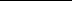 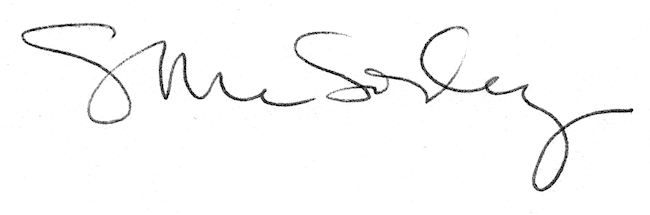 